МУНИЦИПАЛЬНОЕ АВТОНОМНОЕ ДОШКОЛЬНОЕ ОБРАЗОВАТЕЛЬНОЕ УЧРЕЖДЕНИЕ 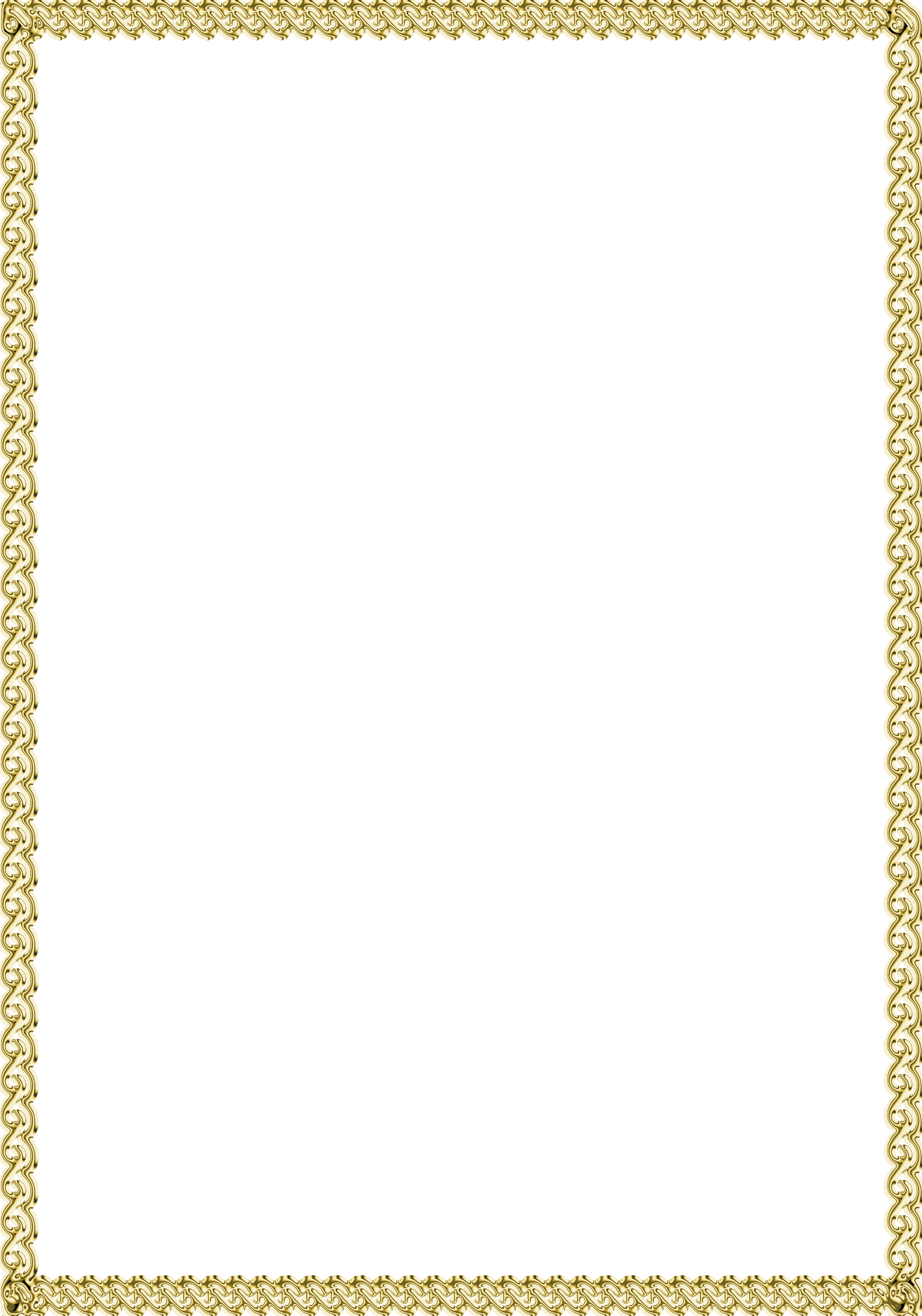 ДЕТСКИЙ САД №134 ГОРОДА ТЮМЕНИ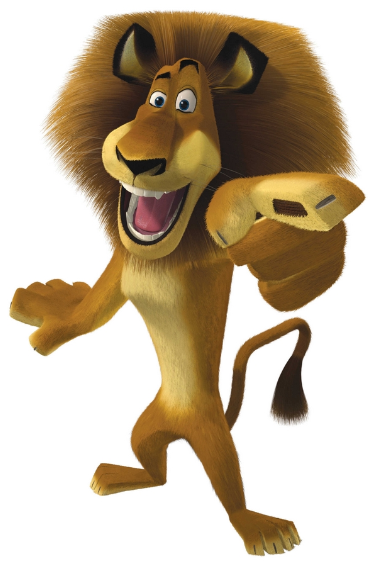 Квест-прогулка «Мадагаскар»(подготовительная группа)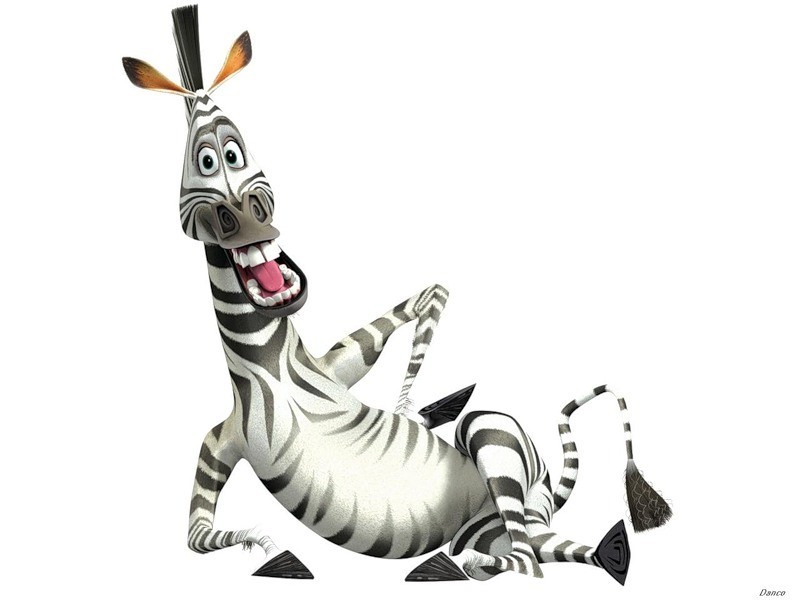 Выполнила: педагог первой квалификационной категории Огнёва Татьяна Анатольевна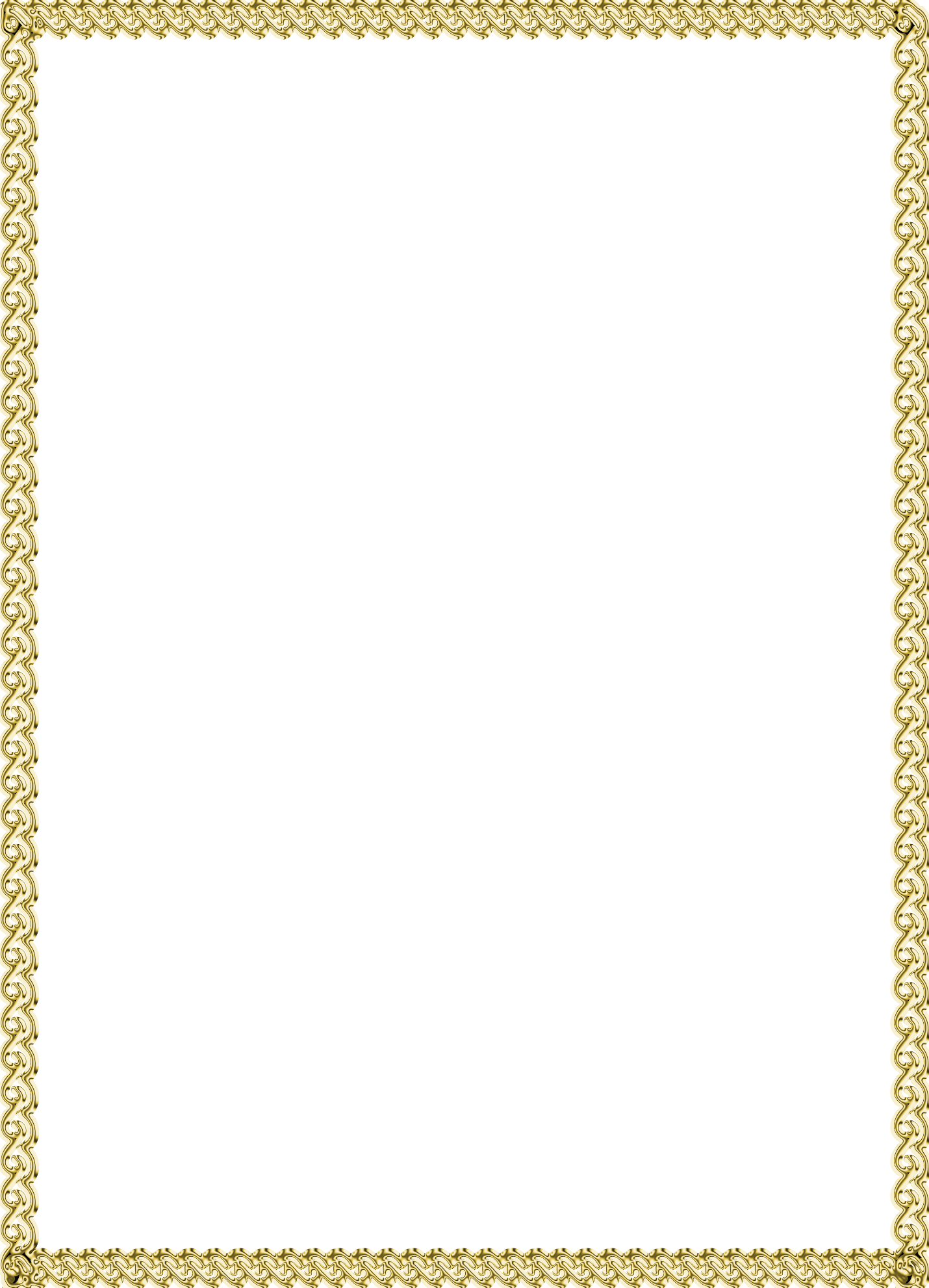 Квест-прогулкаЗадачи: развитие пространственных представлений, ориентировка на местности, развитие навыков экспериментальной деятельности, воспитание бережного отношения к объектам живой и неживой природы.Ход прогулки:1 этап Дети приходят на участок детского сада и обнаруживают части сломанного вертолета (или любого другого воздушного транспорта), рядом с которым обрывок карты. С помощью опознавательных знаков дети определяют место нахождения на территории детского сада зашифрованное место и отправляются туда.2 этапВ зашифрованном месте дети находят фигурку льва Алекса, замороженную в лед. Детям нужно освободить его не причинив вреда. Дети предлагают варианты спасения. (облить теплой водой, сделать трещину молотком, согреть, пробурить и т.д.). Пробуют варианты экспериментально подручными средствами.После того как Алекса спасли, дети находят у него послание.«Мы жители жаркого Мадагаскара: лев Алекс, зебра Марти, жираф Мелман, бегемотиха Глория. Путешествовали по России, но наш вертолет попал в снежную бурю и потерпел крушение. Помогите мне и моим друзьям вернуть на жаркую Родину, мы не перенесем сибирских морозов и погибнем. Вам поможет карта»Дети вместе со львом Алексом отправляются к следующему зашифрованному месту, обозначенному на карте. 3 этапВ зашифрованном месте дети находят зебру Марти, который при крушении оказался на крыше веранды (рядом с верандой находятся различные атрибуты: мячики, гимнастические палки, веревка). При помощи подручных средств дети пытаются спасти Марти - сбить палками или мячами, захватить веревкой. После того как Марти спасли, дети делают вывод о более эффективном способе.Дети вместе со львом Алексом и зеброй Марти отправляются к следующему зашифрованному месту, обозначенному на карте. 4 этапНа ветках дерева дети находят, запутанного в парашют жирафа Мелмана. Детям нужно освободить Мелмана, не повредив ветки деревьев, а также распутать парашют, не повредив его (на дереве также находится много завязанных веревок, которые требуется развязать, не повредив ветки). После спасения дети отправляются на следующее зашифрованное место, предварительно собрав все веревки и распутанный парашют.5 этапКогда дети находят Бегемотиху Глорию, делают вывод, что она единственная не пострадала. Она заготавливает запасы к возвращению на Мадагаскар. Детям нужно помочь ей – отобрать все полезные продукты питания и хорошо их упаковать. Также рядом с Глорией дети обнаруживают обломки сломанного вертолета и принимают решение вернутся на начало их путешествия и починить сломанный вертолет.6 этапДети при помощи веревок и сломанных деталей чинят вертолёт. После того как работа сделана, они сажают зверей в вертолет и отправляют на Мадагаскар. Воспитатель говорит, что вертолет нужно отправить на специальную вертолётную площадку для взлета (уносит вертолет). Вернувшись с прогулки дети в группе находят конверт, к котором фотография животных на острове Мадагаскар с подписью «Спасибо за наше спасение».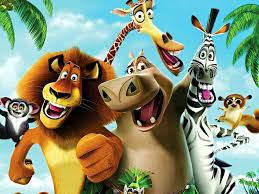 